LUNES  1 DE JUNIO DE 2020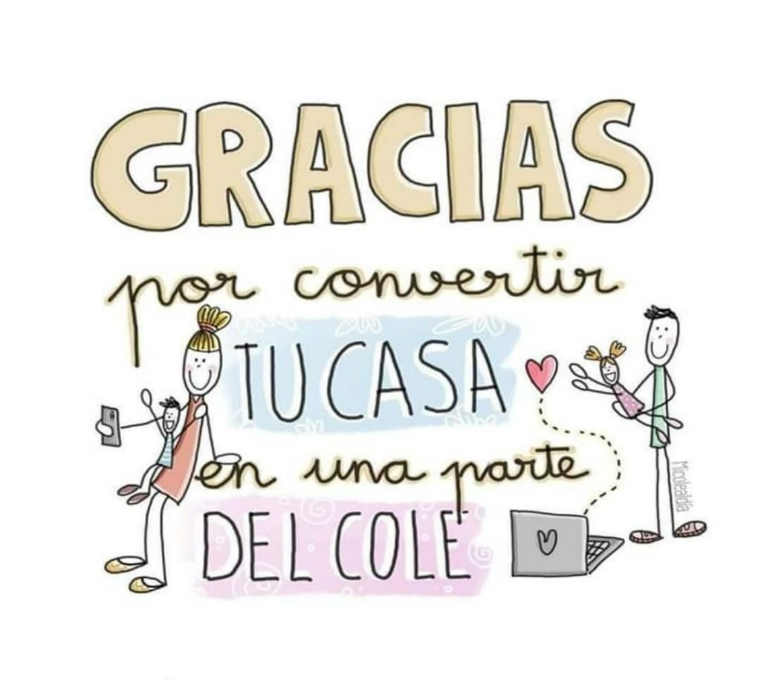 ¡Buenos días familias!!Estamos en la recta final de curso, esta semana haremos exámenes de lengua y matemáticas y la semana que viene haremos uno de inglés, pero no os pongáis nerviosos, será con la misma página de otras veces, así que si habéis estado trabajando, os parecerá fácil y divertido. Mucho ánimo que ya no queda nada y pronto podremos disfrutar del verano y las vacaciones. Seguimos recordando (¡no todos lo cumplís!):Tenéis que trabajar con orden y limpieza; utilizad los códigos de color acordados a principio de curso, no olvidéis poner la fecha, página y copiad los enunciados.Intentad entregar los deberes al finalizar ese mismo día o como muy tarde al día siguiente. De esta forma no se os acumulará el trabajo de todas las asignaturas.Tanto los deberes de Plástica como Música también debéis de hacerlos. ¡No os dejéis lo más divertido! Mandad los deberes a cada profesor. Os recordamos los correos de  los profes a que tenéis que mandar los deberes:Ana ( 4º B e  Inglés) ana.izquierdo@educa.madrid.orgLaura (4º A, Valores 4º A y Música 4ºA y B) rayuela4a@gmail.comIsabel Ceprián (Ciencias Sociales y Naturales de 4º A)  isabelceprian.primaria@gmail.comIsaac ( Educación Física 4º A y B y valores 4ºB)  tutoria.isaacleiva@gmail.com.Antonio (Religión): arauxox@gmail.com Juan(Ciencias4ºB):juanglezgarcia25@gmail.com   PLÁSTICARecordad que podéis hacer vuestros poliedros con los materiales que tengáis en casa; plastilina, cartulina, cartón, palillos, pajitas, piezas de juegos de bloques… Observa: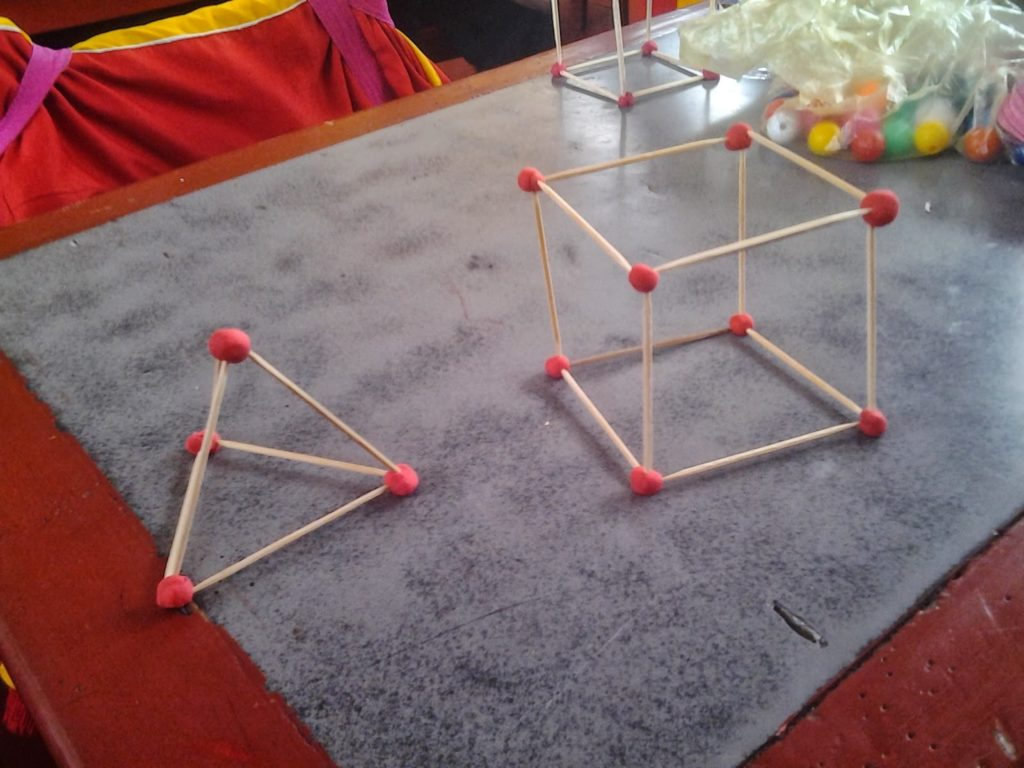 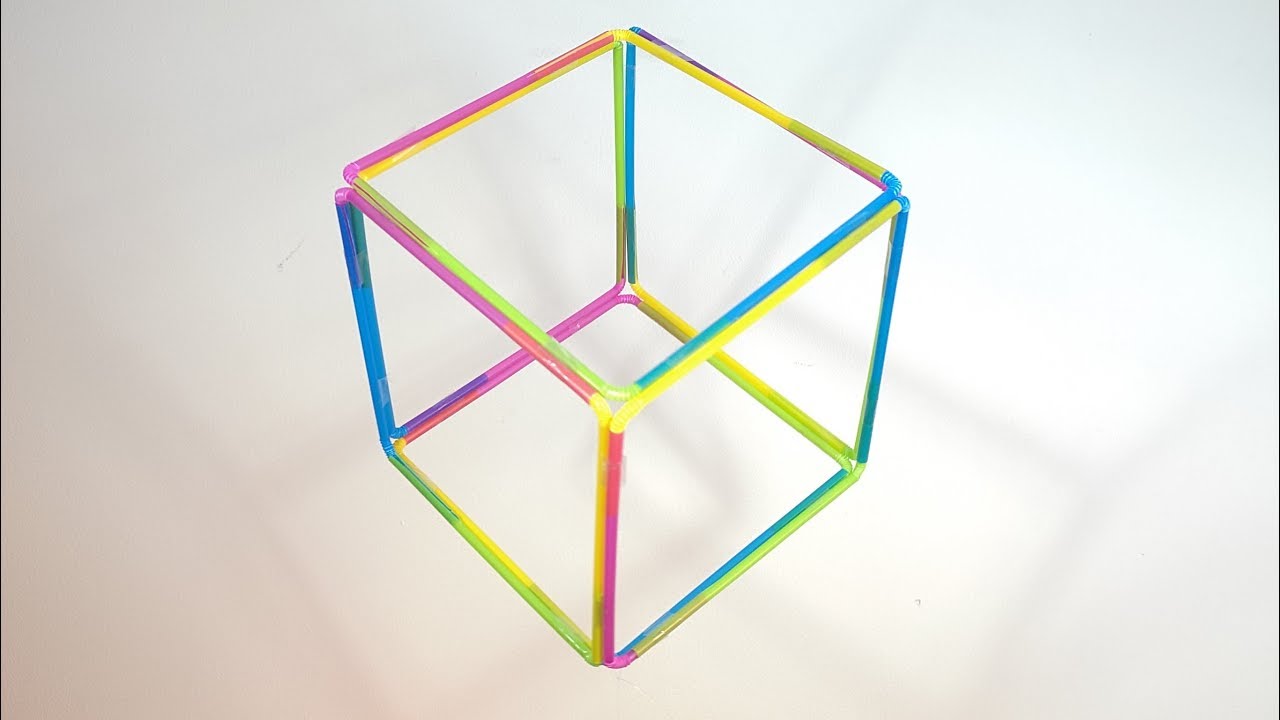 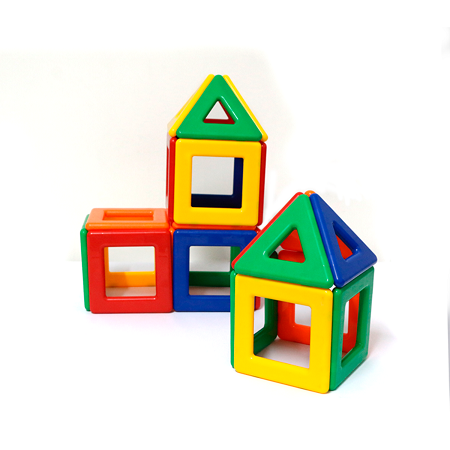 MATEMÁTICAS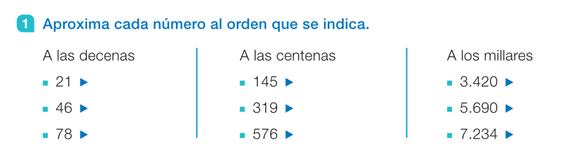 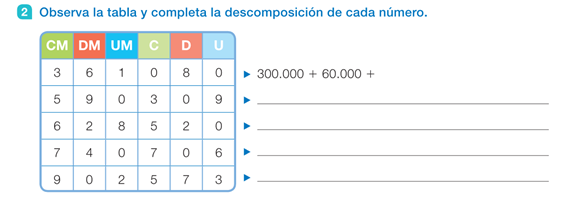 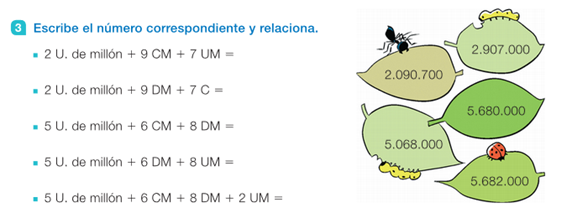 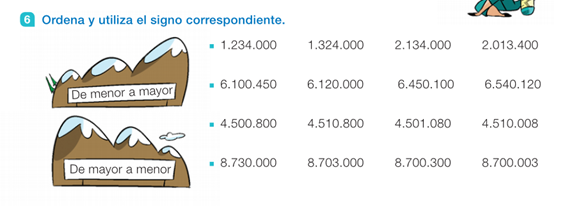 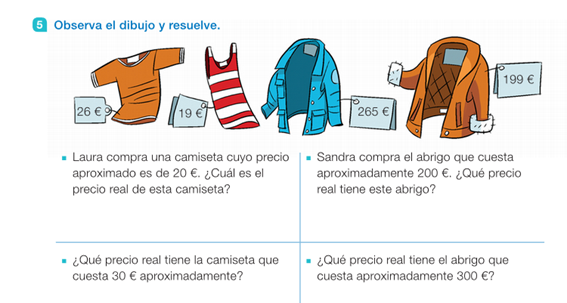 Calcula125.325 + 32.002                    • 740.032 - 201.203             141.230 x 47                         •  45.020 : 632    Coloca los números y calcula estas operaciones con decimales.584,03 + 58,004                   • 1973,25 - 152,125            847,25 x 152                       • 56.251 : 86LENGUA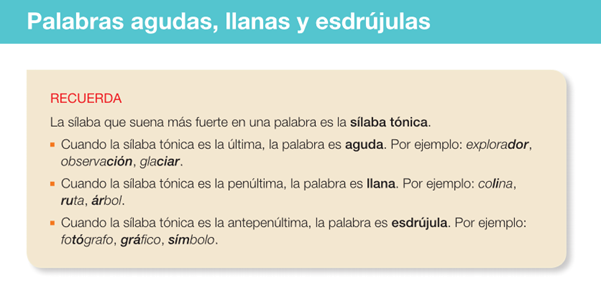 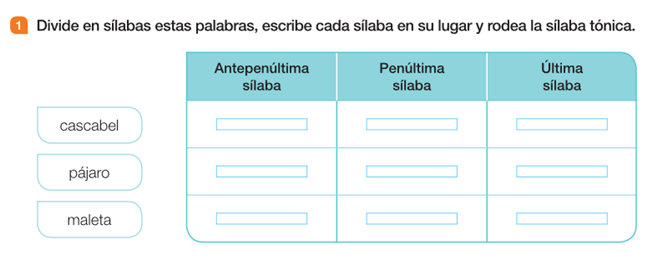 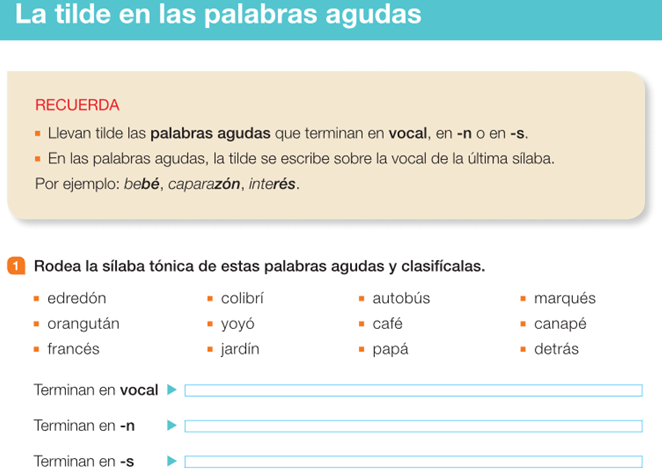 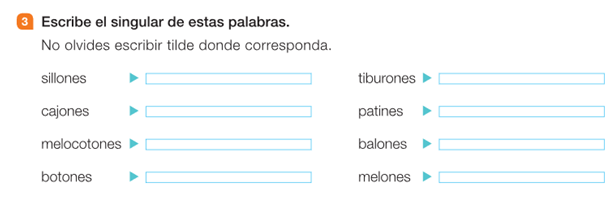 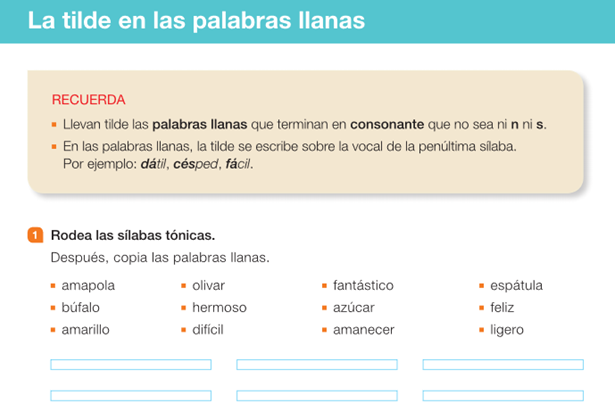 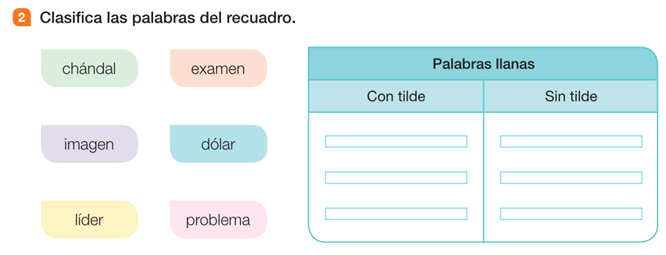 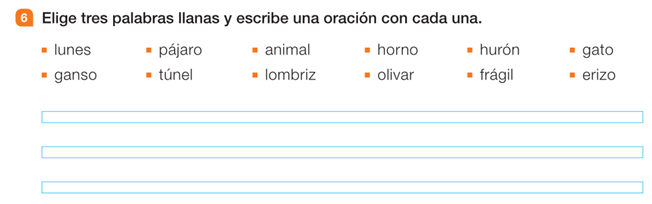 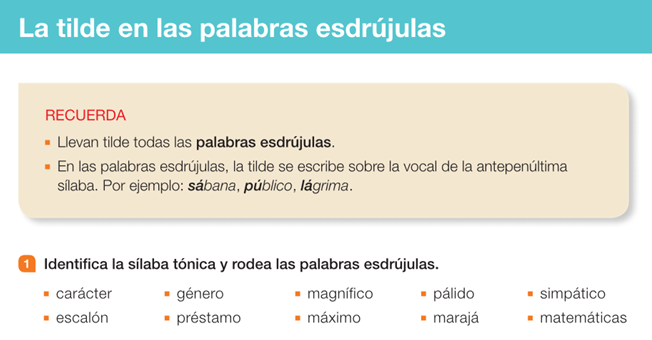 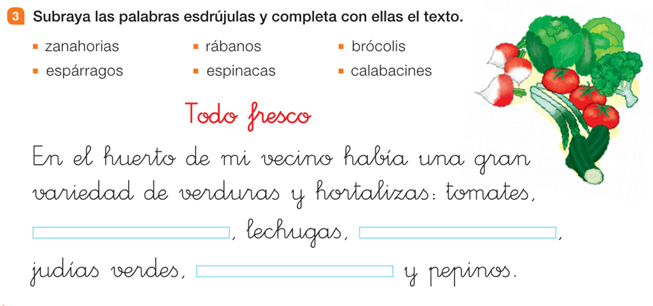 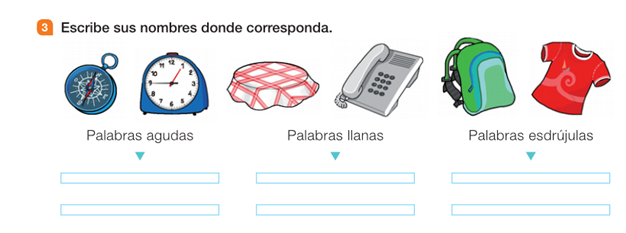 MÚSICA CUARTO CURSOLUNES 1 DE JUNIO BUENOS DÍAS FAMILIAS, HOY APRENDEREMOS LA CANCIÓN CONOCIDA “ALIRÓN, TIRA DEL CORDÓN” CON UNA PEQUEÑA COREOGRAFÍA.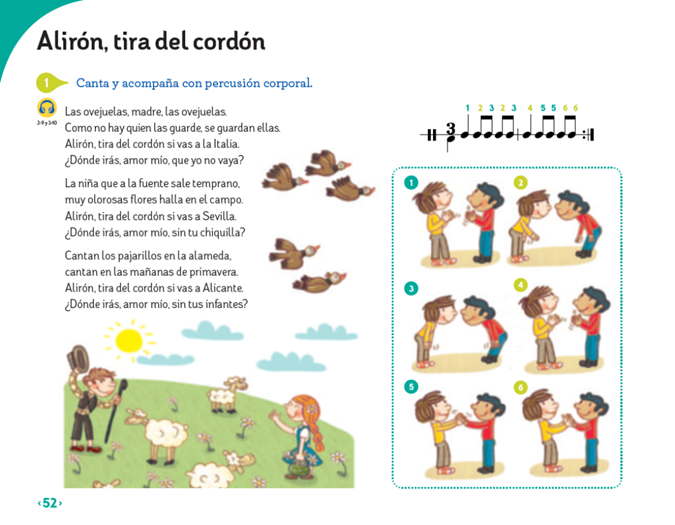 Pinchad en este enlace para escuchar la canción…http://blogs.smbosque.es/carloscollado/files/2020/05/c4t3pista9.mp3Hay que aprender la canción y me tenéis que decir al menos dos instrumentos populares que se escuchan. Tenéis que mandar las respuestas a mi correorauyela4a@gmail.com							UN SALUDOLAURAEDUCACIÓN FÍSICAHola a todos, os saludo una semana más y os mando mucho ánimo, que ya empezamos el mes de junio, espero que todos sigáis bien.Nos tocaría continuar con el tema de juegos populares y tradicionales y con vuestro CUADERNO DE JUEGOS POPULARES Y TRADICIONALES. Después de haber explicado la rayuela y otro juego elegido por ti, esta semana tendréis que añadir un último juego tradicional y si aún no los has hecho estás a tiempo ¡ánimo!.Me gustaría mucho recibir una foto de una hoja en la que expliques cómo se juega al juego elegido para esta semana o si quieres y puedes, mándame un vídeo jugando a ese juego. Para enviar estos archivos o para cualquier otra consulta, tenéis a vuestra disposición mi cuenta de correo: tutoria.isaacleiva@gmail.com.Además del correo electrónico, también podréis contactar conmigo a través de mi blog https://elcuartitodematerial.blogspot.com/. Donde podréis tener acceso a todas las recomendaciones enviadas en este periodo https://elcuartitodematerial.blogspot.com/search/label/RECOMENDACIONES%204%C2%BA.Un saludo y mucho ánimo.Isaac Leiva García.ENGLISH!  Esta semana vamos a repasar la unidad para hacer el examen el LUNES que viene. 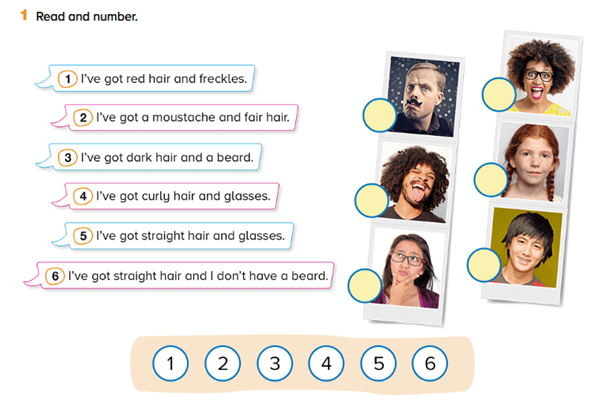 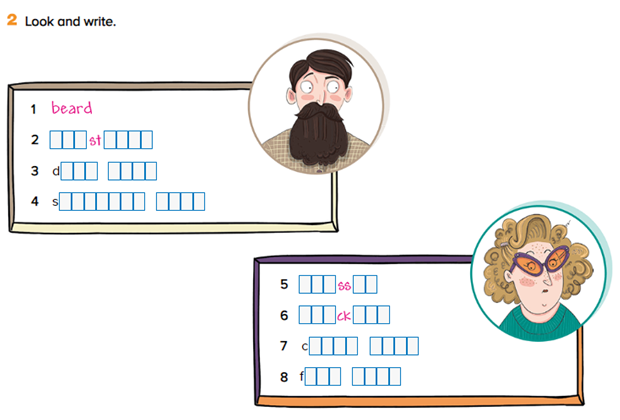 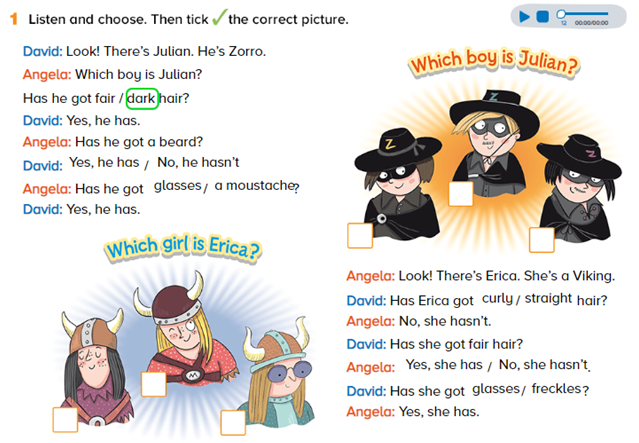 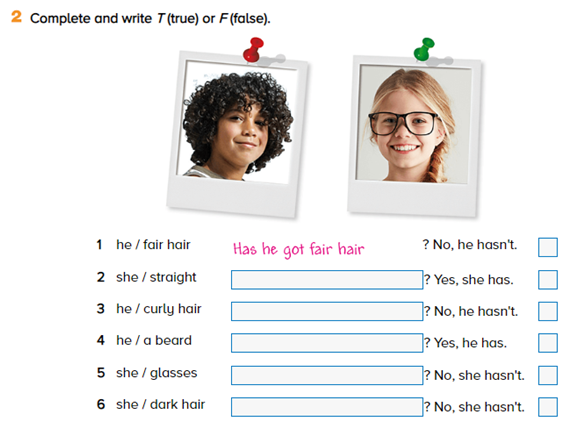 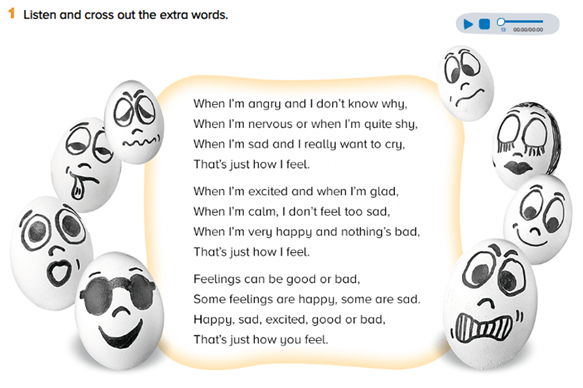 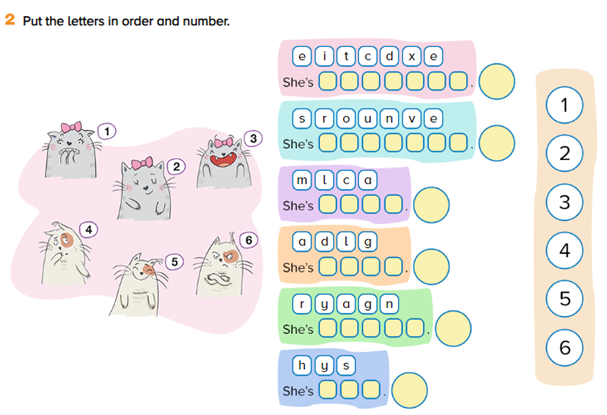 LUNES MARTESMIÉRCOLESJUEVESVIERNESMATEMÁTICASFichas de repaso para hacer el EXAMENOperacionesCIENCIASFichaLENGUAFichas de repaso para hacer el EXAMENPLÁSTICAEsta semana trabajaremos los Poliedros. Primero, para familiarizaros con ellos, tenéis que ver estos vídeos y después trabajar con plastilina o buscar por casa objetos que tengan las mismas formas.https://www.youtube.com/watch?v=3wniQ7NA3Io&feature=youtu.behttps://www.youtube.com/watch?v=YTyLZc5_Veg&feature=youtu.beMándanos fotos de tus creaciones u objetos y escribe qué formas tienen (Puedes pegar una etiqueta con el nombre al lado)MÚSICA FichaRELIGIÓN/VALORESFichas En valores trabajaremos una ficha nueva. Ya sabéis, primero hay que ver el vídeo, después completarla y  por último enviar al profe de la clase (Isaac 4º B o Laura 4º A).ENGLISH                UNIT 5. Page 55; listen, read and learn about phonetics. Do exercises 1 and 2. EXAMEN MATEMÁTICASE.F.FichaEXAMEN LENGUA